Oikeusministeriö		Dnro 10/2014			30.4.2014	1 (2)oikeusministerio@om.filauri.rautio@om.fiLausuntopyyntönne: OM 8/41/2014, 24.3.2014LIIKETOIMINTAKIELLON TEHOSTAMISTA KOSKEVA ARVIOMUISTIOSuomen Asianajajaliitolta (jäljempänä ”Asianajajaliitto”) on pyydetty lausuntoa virkamiestyönä laaditusta arviomuistiosta liiketoimintakiellon tehostamista koskien.Asianajajaliitto katsoo, että muistiossa esitetyissä näkökohdissa on varsin asianmukaisesti pyritty huolehtimaan oikeusturvatakeiden toteutumisesta.Asianajajaliitto toteaa, kuten muistiossakin on todettu, että liiketoimintakiellon kohteena olevien henkilöiden henkilötietojen saattaminen julkiseen verkkolevitykseen on ristiriidassa sekä kansallisen lainsäädännön että Euroopan neuvoston tietosuojaa koskevan yleissopimuksen kanssa. Kuten muistiossa todetaan, henkilötunnuksia ei voida luovuttaa julkiseen verkkoon ja yksilöimättömän tiedon julkaiseminen ei palvele liiketoimintakiellon tarkoitusta. Asianajajaliitto toteaa, että nykyiseen käytäntöön liittyvä kiellon julkaiseminen mm. Kauppalehdessä on riittävä. Asianajajaliitto yhtyy siten arviomuistiossa esitettyihin johtopäätöksiin, joiden mukaan julkaisemisen osalta ei ole syytä laajentaa nykykäytäntöä.Muiden muistiossa esitettyjen, jatkovalmisteluun liittyvien kannanottojen osalta, Asianajajaliitto lausuu seuraavaa:Asianajajaliitolla ei ole huomautettavaa kohdassa 4.2 esitettyyn näkemykseen muiden esitutkintaviranomaisten tiedonsaannista sekä tutkintaoikeuden laajentamisesta muihin esitutkintaviranomaisiin, sen sijaan esitutkintaviranomaisille asetettavaksi ehdotettua velvoitetta käynnistää liiketoimintakiellon edellytysten tutkinta muun kuin syyttäjän pyynnöstä Asianajajaliitto pitää tarkoituksettomana ja jopa haitallisena. Liiketoimintakiellon määrää yleinen alioikeus syyttäjän vaatimuksesta myös silloin, kun kysymys on muun kuin rikoksen johdosta määrättävästä liiketoimintakiellosta tai väliaikaisesta liiketoimintakiellosta. Syyttäjällä tulisi siten olla yksinomainen oikeus päättää tutkinnan käynnistämisestä. Vuonna 2014 voimaan tulleen esitutkintalain esitöissä ja lainvalmisteluun liittyvissä lausunnoissa on painotettu syyttäjän ja esitutkintaviranomaisten yhteistyön kehittämisen tärkeyttä. Ehdotus olisi esitetyssä muodossa ristiriidassa myös mainitun tavoitteen kanssa. Asianajajaliitolla ei sinänsä ole huomautettavaa muistion kohdissa 4.3 ja 4.4 esitettyyn. Asianajajaliitto pitää tärkeänä, viitaten muistiossakin esiin tuotuun, että asian jatkovalmistelussa turvataan itsekriminointisuojan toteutuminen myös liiketoimintakieltoasioissa.Asianajajaliitto katsoo kohdassa 4.5 esitettyyn viitaten, että esitys väliaikaisen liiketoimintakiellon pidentämisestä vuodesta kahteen vuoteen ei ole perusteltu. Kuten muistiossakin on todettu, väliaikaisen kiellon määräämiselle asetettu määräämiskynnys on merkittävästi alempi kuin varsinaisen liiketoimintakiellon. Ottaen huomioon väliaikaisesta kiellosta mahdollisesti aiheutuvat vahingot, ei kiellolle asetetun määräajan pidentämiselle ole perusteita. Asianajajaliitto katsoo päinvastoin, että epäillylle määrättyä väliaikaista liiketoimintakieltoa tulisi pitää perusteena asian kiirehtimiselle.Suomen Asianajajaliitto pyytää saada lausua asiasta mahdollisen jatkovalmistelun edetessä.Helsingissä 30. päivänä huhtikuuta, 2014 SUOMEN ASIANAJAJALIITTO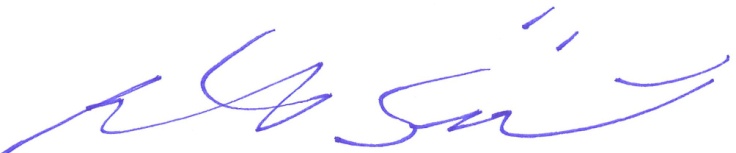 Risto SipiläSuomen Asianajajaliiton puheenjohtaja, asianajajaLAATIAsianajaja Pekka Ylikoski, Asianajotoimisto Justitum Oy, HelsinkiSuomen Asianajajaliiton lausunnot valmistellaan oikeudellisissa asiantuntijaryhmissä, joiden toiminnassa on mukana noin 120 asianajajaa. Tämä lausunto on valmisteltu rikosoikeuden asiantuntijaryhmässä.